WELL VERSED Bible Torah Lesson #15 “Bo”Friday, January 27, 2023Week 15 = Bo– “Come” — בֹּאExodus 10:1 to 13:316, Jeremiah 46:13 to 28, John 19:31 to 37____________________________________________________________LISTEN to audible readings of this week’s scripture portions in Exodus, Jeremiah, and John from First Fruits of Zion.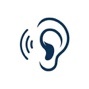 https://torahportions.ffoz.org/torah-portions/exodus/bo/__________________________________________________________VIDEO “Echoes of Eden” Lesson 15 – “Bo” Messianic teaching series of the weekly Torah teaching by Pastor Chad Foster on YouTube, 1 hr., 20 min 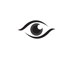 https://youtu.be/RuF4pZXIHHwhttps://www.youtube.com/watch?v=AahXkZGyb3o____________________________________________________________AUDIO Lesson 15 - “Bo” Messianic teaching by Dr. Foster on Soundcloud 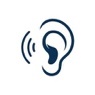 https://soundcloud.com/immlutheran/parashat-bo?utm_source=clipboard&utm_medium=text&utm_campaign=social_sharing____________________________________________________________________________________Portion SummaryThe fifteenth reading from the Torah is named “Bo”, which means "Come." The title comes from the first words of the first verse of the reading, which say, "Then the LORD said to Moses, '[Come] to Pharaoh, for I have hardened his heart" (Exodus 10:1). The portion begins by concluding the narrative of the ten plagues, the tenth of which is the slaying of the firstborn. To avoid the plague, the Israelites are given the instructions for the Passover sacrifice and the laws of the Feast of Unleavened Bread. Pharaoh finally consents to let Israel go, and they leave Egypt.Portion OutlineTORAHExodus 10:1 The Eighth Plague: LocustsExodus 10:21 The Ninth Plague: DarknessExodus 11:1 Warning of the Final PlagueExodus 12:1 The First Passover InstitutedExodus 12:29 The Tenth Plague: Death of the FirstbornExodus 12:33 The Exodus: From Rameses to SuccothExodus 12:43 Directions for the PassoverExodus 13:3 The Festival of Unleavened BreadExodus 13:11 The Consecration of the FirstbornPROPHETSJeremiah 46:13 Babylonia Will Strike EgyptJeremiah 46:27 God Will Save Israel_____________________________________________________________________________________________________________________________________________________________________________________